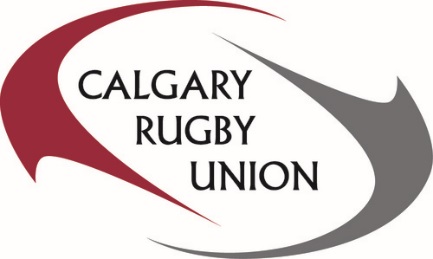 Calgary Rugby Union Junior VPTerm: 2 YearsSummary: The JR VP is responsible for the delivery of the Junior Program from U7 to U17. Working alongside The Director of Rugby and the CRU Board of Directors, the JR VP will liaise the Junior coaches and assist with the delivery of the JR program within the CRU.Role & ResponsibilitiesAssist with design and delivery the Junior program for children aged from U7 to U15 Work with the Director of Rugby to roll out season and assist with scheduling as necessaryWork with the Director of Rugby to create a weekly structure for games at CRU and other locations as neededLiaise with all JR rugby coaches and provide information pertaining to the Junior program when required.Assist the Dispensations at beginning of Season and as season progressesRespond to emails as received from CRU members with questions pertaining to Jr ProgramAttend monthly CRU board meetingsSkills and Experience Required – Ability to organize and lead coaches delivering the JR Rugby programHighly organized with attention to detail Excellent communication skillsTeam player with the ability to work individuallyAbility to be unbiased when dealing with club situations